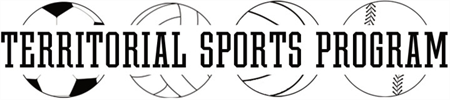 Parent Code of Conduct  Always remember that kids participate in sport for their enjoyment, not yours.  Be positive on the child's efforts and performance rather than winning or losing. Youth sports is about learning the skills and instilling a passion for the game.   Never make negative comments to a child for making a mistake or losing a competition. Winning isn’t everything, improving skills is more important.  Remember that kids learn best by watching great role models. Be a great role model.   DO NOT use inappropriate language or fight with others at kids sports games, or in front of children. Ever.   Always respect the officials decisions and teach kids to do likewise, regardless of your agreement with a call.   Always show appreciation for our volunteer sports coaches, referees and league officials. We are all human.   You are responsible for enforcement of the expectations in this code of conduct for any friends or family present at your child’s sporting events. Violation of the code of conduct may result in a removal from any or all league events for the remainder of the season. Please Sign and return to your School Rep with your completed sign up form and participation fee. Signature: ______________________________________________